言葉や絵で「行ってみたい、見てみたいわたしの宇宙」をあらわそう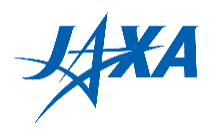 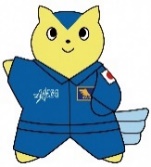 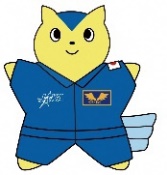 